Te Tii A Marae Charter 2023Name and locationThe name of the marae is Te Tii (Waitangi) A and shall be known as Te Tiriti O Waitangi Marae.It is located at Te Karuwha Parade, Waitangi.The land on which the marae sits is a Māori Reservation set aside for the use and benefit specifically of Ngāti Rāhiri tāngata whenua as set out in the Notice Redefining the Class of Persons for Whose Use and Benefit a Maori Reservation is Set Apart (13 April 1995) 35 The New Zealand Gazette at 971.The beneficiaries are those who whakapapa to Ngāti Rāhiri and affiliate to Te Tii (Waitangi) A Marae.The land is legally described as Schedule North Auckland Land District All that piece of land situated in Block IV, Kawakawa Survey District and described as follows: Area ha Being 2.7165 TE TI A and being all the land contained in partition order of the Maori Land Court, dated 23 January 1918. H. T. GARDINER, Chief Executive of the Ministry of Maori Development. (MA H.O. 2/3/1/2; D.O. 22 KH 174-175)2CLPurposeThis charter is made under the Māori Reservation Regulations 1994 to set out clearly the purpose of the marae and the role of the marae trustees in managing and running it.The function and purpose of the marae is to:Provide suitable physical structures for beneficiaries to meet for hui, tangihanga, karakia, hui-ā-tau or for any other purpose that enables them to express themselves as whānau, hapū or iwi, and to host manuhiri;Uphold whakapapa and kōrero pertaining to the marae and its beneficiaries;Support hui and wānanga to advance the cultural, spiritual, physical, educational, and recreational wellbeing of the beneficiaries; andTautoko the beneficiaries and their whānau in times of need; andUp-hold  the Treaty of Waitangi.TrusteesThere shall be seven trustees.All trustees must be of Ngāti Rahiri descent.Once elected, the trustees will appoint the chairperson, secretary and treasurer from among their number.After the Annual General Meeting the trustees will confirm a physical address for the registered office of the marae each year so that the trustees can receive mail.Term of office4.1	In accordance with a judgement of the Māori Land Court by His Honour Judge Armstrong dated 29 June 2023 pursuant to sections 37(3), 338 and 239 of Te Ture Whenua Māori Act 1993 the following trustees were appointed:Isaiah Apiata; Esme Sherwin; Ngatikawa Taituha; Maryanne Baker; Ngatirangi Tawhiao; Saku Taurua; and Susan ApiataPursuant to section 238 and an order of the Māori Land Court the trustees are to comply with following rotation order:At the 2023 AGM, Isaiah Apiata, Ngatikawa Taituha and Saku Taurua are to retire by rotation;At the 2024 AGM, Ngatirangi Tawhiao and Susan Apiata are to retire by rotation; andAt the 2025 AGM, Esme Sherwin and Maryanne Baker are to retire by rotation. The trustees retiring by rotation can stand for re-election if they wish.All new trustees will serve for a term of 3 years, and two trustees will retire every year upon rotation. Retiring trustees may stand for re-election if they are nominated.If any trustee resigns before serving a full term, or if a trustee passes away, the chairperson may either fill the vacancy by calling on the candidate with the next highest number of votes at the last election or wait until the next general meeting for the position to be filled by a newly-elected trustee.Persons who are not allowed to be trustee:The following are persons not entitled to act as trustees:	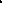 Persons under 18 years of age;Undischarged bankrupts;Persons subject to a Compulsory Treatment Order under part 11 of the Mental Health Act 1992;Persons convicted of an offence punishable by imprisonment for a term of 6 months and whose sentence has not yet been served;Persons disqualified as a director of a company registered under the Companies Act 1993 or its predecessor;Persons who have in the past been removed as a trustee of a trust by order of a Court.6.	Nominations6.1	Nominations must be in writing.6.2	Nominations must be received by the secretary no later than 14 days before the Annual General Meeting or Special General Meeting at which the election will be held.6.3	The secretary must reply to the person making the nomination to confirm they have received it.6.4	The secretary must contact the nominee to ensure they consent to their nomination.6.5	Candidates must attend the meeting for the election, and before the voting takes place must briefly address those present about why they would be a suitable trustee (skills, experience and commitment to the aims of the marae).7.	Voting7.1	Voting for election of trustees will be by a show of hands of those attending the meeting.7.2	There will be no proxy voting.8.	Notice8.1	Notice of Annual General Meetings and Special General Meetings (collectively called 'general meetings') will be a minimum of 21 days.8.2	The notice will state the date, place and time when the general meeting will occur, and will outline the agenda. In the case of a Special General Meeting, the notice will state first the reason for holding the meeting.8.3	The notice will be posted on the Marae Facebook Page and any other relevant portals and will also be announced over iwi radio.9.	Quorum9.1	At meetings of trustees, four trustees must be present to have a quorum. If there is no quorum, the trustees may meet, but no decisions are effective until ratified by a majority of trustees at their next meeting.9.2	At general meetings, four trustees and six beneficiaries must be present to have a quorum. If there is no quorum, the meeting may not proceed.10.	Maori Land Court10.1	The trustees must advise the Maori Land Court of the names of the trustees elected at any general meeting.The election of trustees is subject to confirmation by the Maori Land Court.11.	Trustees' dutiesThe trustees must do their best to:Manage and maintain the chattels, buildings and grounds of the marae;Obtain permissions and consents as necessary to enable the upkeep, restoration and new construction of buildings as required;Assess the need for and where possible provide other amenities that may be beneficial for the life of the marae;Maximise the assets of the marae, and minimise its liabilities; andRun the marae as efficiently and effectively as possible.Trustees must attend regular trustees' meetings and any general meeting.If a trustee cannot attend a trustees' meeting, they must give an apology to the secretary prior to the meeting.A trustee will be deemed to have resigned if they:Miss three consecutive trustees' meetings without giving an apology; orMiss five consecutive trustees' meetings whether or not they have given an apology. In either case, the chairperson will inform the trustee in writing that they are no longer a trustee.In exercising their powers, the Trustees must comply with:Te Ture Whenua Māori Act 1993, the Trusts Act 2019 and the Māori Reservations Regulations 1994 (and any amendments);Any Order of the Māori Land CourtAny other relevant law12.	FinancesThe trustees will receive and apply monies due and ensure that accounts are properly kept so that there is always a good record of the finances of the marae.The accounts need not be audited annually, but if serious questions are raised about the accounts, the trustees will ensure that an audit of the accounts is undertaken by a suitably qualified person.In any event, the trustees will ensure that an audit is undertaken not less than every five years. The audited accounts will be presented to beneficiaries at the next general meeting.The accounts must be available for trustees to inspect at every trustee’s meeting.The trustees will seek funding from relevant agencies to maximise the wellbeing of the marae.13.	RecordsThe trustees will maintain and secure all records and property of value (including taonga).The trustees will establish and maintain an up-to-date register of beneficiaries.MeetingsThe trustees shall meet monthly.The Annual General Meeting shall be held within six months of the end of the financial year (31 March).At the Annual General Meeting:The trustees will present to the beneficiaries an account and balance sheet 	prepared by accountants;The chairperson will present a report outlining the events, achievements and issues of the past year;An election of trustees will be conducted; andThe beneficiaries will have the opportunity to discuss marae business and set objectives for the coming year.Delegations of authorityA chairperson who cannot attend a meeting may delegate the role to another trustee.The trustees may co-opt people to assist them with any aspect of business, but a co-opted member may not vote.SubcommitteesThe trustees may appoint subcommittees to oversee any aspect of Marae business.At the time of appointing a subcommittee, the trustees shall set out in writing the terms of reference.At least one trustee shall sit on any subcommittee.Dispute resolutionIf disputes or disagreements arise about:Conflicts of interest;Allegations about trustee misconduct;The performance of a trustees or trustees;The practice of tikanga at the marae; orInterpretation of this charter; they shall be communicated in writing to the secretary.The secretary shall acknowledge receipt of the communication within 7 days and shall refer the communication to the trustees at their next meeting.In the first instance, the chairperson shall convene meeting(s) as soon as possible after the trustees discuss the communication, to try to resolve the dispute or disagreement.The chairperson may at their discretion involve kaumātua/kuia in the meeting(s).If the chairperson's meeting(s) do not achieve resolution, they must refer the matter back to the trustees at the next trustees' meeting.After hearing the chairperson's report on their attempt to find resolution, the trustees must appoint two of their number and an additional person from among the beneficiaries to investigate the matter further.When they have further investigated the dispute or disagreement, these three may recommend to the trustees that they engage a professional mediator or other person with the skills required to resolve the dispute.Charter AmendmentThe charter may be amended only at an Annual General Meeting.To amend it, a 75% majority vote of the trustees and beneficiaries present is required.The secretary will ensure that, every five years, a review of the charter will be included in the agenda for the Annual General Meeting.A copy of the charter will be permanently available for beneficiaries to consult on the Marae Facebook Page or any other internet portal for the marae that may be used instead.ConfirmationThis charter was brought into effect at an Annual General Meeting of Te Tii (Waitangi) A Marae held on [insert date] upon a majority vote of the trustees and beneficiaries in attendance.The trustees confirm the vote in favour of adopting this Te Tii (Waitangi) A Marae Charter:Trustee's full name:.....................................................................................................................................	       Signature: ...............................................................................        Date: …………….Trustee's full name:.....................................................................................................................................	      Signature: ...............................................................................        Date: ……………..Trustee's full name:.....................................................................................................................................Signature: ..............................................................................	     Date: ………………. Trustee’s full name:.....................................................................................................................................Signature: ..............................................................................	    Date: ………………..   Trustee’s full name:.....................................................................................................................................Signature: ..............................................................................	    Date: ………………...   Trustee’s full name:.....................................................................................................................................Signature: ..............................................................................	    Date: ………………...    Trustee’s full name:.....................................................................................................................................Signature: ..............................................................................	    Date: ………………...    